IQA 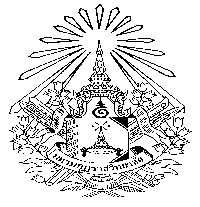 มหาวิทยาลัยมหามกุฏราชวิทยาลัยแบบประเมินความคิดเห็นประเด็นด้านหลักสูตรและการจัดการศึกษาปีการศึกษา .........................คำชี้แจง แบบประเมินความคิดเห็นเพื่อให้ได้รับทราบผลการดำเนินงานในการจัดการเรียนการสอนของหลักสูตร และเพื่อประโยชน์ในการปรับปรุงการจัดการเรียนการสอนให้มีประสิทธิภาพมาขึ้น โปรดเติมเครื่องหมาย  ในช่องที่ตรงกับท่านและความคิดเห็นของท่านที่สุดส่วนที่ 1 : ข้อมูลทั่วไป1) ระดับการศึกษา	  ปริญญาตรี			   ปริญญาโท		            ปริญญาเอก2) ชั้นปีการศึกษา	  ชั้นปีที่ 1	  ชั้นปีที่ 2 	   ชั้นปีที่ 3            ชั้นปีที่ 4        อื่น ๆ ระบุ).......................3) คณะ/วิทยาเขต/วิทยาลัย .........................................................................................................................4) ศึกษาในหลักสูตร/สาขาวิชา ........................................................................................................................ส่วนที่ 2 : ระดับความคิดเห็นต่อกระบวนการ	   5 = มากที่สุด		4 = มาก	3 = ปานกลาง		2 = น้อย	1 = น้อยที่สุดคำอธิบายสัญลักษณ์	เพื่อให้สะดวกต่อการนำข้อมูลจากแบบประเมินไปใช้ในแต่ละประเด็นที่เกี่ยวข้อง จึงได้กำหนดสัญลักษณ์ข้อความภายใต้วงเล็บ หลังหัวข้อประเมินหรือการประเมินในแต่ละด้าน ดังนี้	(C ตัวบ่งชี้ที่เกี่ยวข้อง) หมายถึง หัวข้อประเมินนั้นเกี่ยวข้องกับตัวบ่งชี้เท่าไหร่ ประเด็นใด ในการประกันคุณภาพการศึกษาภายใน ระดับหลักสูตร (Curriculum)	(F ตัวบ่งชี้ที่เกี่ยวข้อง) หมายถึง หัวข้อประเมินนั้นเกี่ยวข้องกับตัวบ่งชี้เท่าไหร่ ประเด็นใด ในการประกันคุณภาพการศึกษาภายใน ระดับหลักคณะวิชา (Faculty)(U ตัวบ่งชี้ที่เกี่ยวข้อง) หมายถึง หัวข้อประเมินนั้นเกี่ยวข้องกับตัวบ่งชี้เท่าไหร่ ประเด็นใด ในการประกันคุณภาพการศึกษาภายใน ระดับหลักสถาบัน (University)ตัวอย่าง เช่น (C 3.3 ความพึงพอใจต่อหลักสูตรของนักศึกษา) หมายถึง หัวข้อประเมินนั้นเกี่ยวข้องกับ ตัวบ่งชี้ที่ 3.3 ในการประกันคุณภาพการศึกษาภายใน ระดับหลักสูตร ในประเด็นเรื่อง ความคิดเห็นต่อหลักสูตรของนักศึกษาตอนที่ 2 การดำเนินงานของหลักสูตรและการจัดการศึกษา2.1 ด้านการรับนักศึกษาและการเตรียมความพร้อม ความคิดเห็นต่อกระบวนการ (C 3.1)2.2 ด้านระบบอาจารย์ที่ปรึกษาทางวิชาการแก่นักศึกษาระดับปริญญาตรี ความคิดเห็นต่อกระบวนการ(C 3.2)2.2 ด้านระบบอาจารย์ที่ปรึกษาทางวิชาการที่ปรึกษาวิทยานิพนธ์และการค้นคว้าอิสระบัณฑิตศึกษา  ความคิดเห็นต่อกระบวนการ (C 3.2)2.3 ด้านการพัฒนาศักยภาพนักศึกษาและการส่งเสริมทักษะการเรียนรู้ในศตวรรษที่ 21 ความคิดเห็นต่อกระบวนการ (C 3.2)2.4 ด้านผลที่เกิดกับนักศึกษา ความคิดเห็นต่อกระบวนการคงอยู่ การสำเร็จการศึกษา ความพึงพอใจและผลการจัดข้อร้องเรียนของนักศึกษา (C 3.3)2.5 ด้านข้อร้องเรีนต่าง ๆ (C 3.3) ผลการจัดการข้อร้องเรียนของนักศึกษา)	- นักศึกษาเคยมีข้อร้องเรียนต่อการจัดการหลักสูตร หรือสาขาวิชาหรือไม่	 เคย		ระบุข้อร้องเรียน ......................................................................................................................................................................			ข้อร้องเรียนได้รับการแก้ไข/ปรับปรุงหรือไม่ อย่างไร ......................................................................................................			........................................................................................................................................................................................................................................................................................................................................................................................................2.5 ด้านหลักสูตรและการจัดการศึกษา (C 5.1 – 5.3)2.6 ด้านสิ่งสนับสนุนการเรียนรู้ ความคิดเห็นต่อกระบวนการ (C 6.1)กองพัฒนนาคุณภาพโทร. 02 – 444 – 6000 ต่อ 1133 – 1136E:mail : mbu_qa@hotmail.comรายการระดับความคิดเห็นระดับความคิดเห็นระดับความคิดเห็นระดับความคิดเห็นระดับความคิดเห็นข้อเสนอแนะอื่น ๆ (ระบุ)รายการ543211) การประชาสัมพันธ์หลักสูตร (C 3.1)2) ช่องทางหรือกระบวนการรับนักศึกษา (C 3.1)3) ความพึงพอใจต่อกระบวนการรับนักศึกษาโดยรวม (C 3.1)4) มีการจัดกิจกรรมหรือกระบวนการเตรียมความพร้อมให้นักศึกษาก่อนเข้าศึกษา (C 3.1)5) มีการปฐมนิเทศนักศึกษาใหม่ มีคู่มือการปฐมนิเทศ พร้อมกับชี้แจงกฎระเบียบ ข้อบังคับของมหาวิทยาลัย หน่วยงานต่าง ๆ ที่ได้อย่างชัดเจน (C 3.1)6) การเสนอแนะ และให้คำแนะนำ เกี่ยวกับทางเลือกในการศึกษา การลงทะเบียน โครงสร้างรายวิชาเรียนแก่นักศึกษาทุกคน (C 3.1)7) มีการแนะนำการใช้ชีวิต กิจกรรมพัฒนานักศึกษา และให้คำปรึกษาชี้แนะ ในเรื่องต่าง ๆ ในการเรียน (C 3.1)รายการระดับความคิดเห็นระดับความคิดเห็นระดับความคิดเห็นระดับความคิดเห็นระดับความคิดเห็นระดับความคิดเห็นข้อเสนอแนะอื่น ๆ (ระบุ)รายการ5433211) นักศึกษาได้รับคำแนะนำการลงทะเบียนเรียน การกำหนดแผนการเรียนตามหลักสูตรโดยอาจารย์ที่ปรึกษาทางวิชาการ (ปริญญาตรี) (C 3.2)2) อาจารย์ที่ปรึกษาทางวิชาการให้ความสนใจ ติดตามผลการเรียนของนักศึกษา เพื่อช่วยให้นักศึกษาเรียนจบตามเวลาของหลักสูตร (ปริญญาตรี) (C 3.2)3)  ช่องทางการติดต่อสื่อสารระหว่างนักศึกษาและอาจารย์ที่ปรึกษา (ปริญญาตรี) (C 3.2)4) อาจารย์ที่ปรึกษาทางวิชาการให้ความช่วยเหลืออื่น ๆ หรือถ่ายทอดประสบการณ์อื่น ๆ แก่นักศึกษา ตลอดจนรับฟังความคิดเห็น ให้เวลาในการให้คำปรึกษา และช่วยแก้ไขปัญหาต่าง ๆ (ปริญญาตรี) (C 3.2)5) มีข้อมูลด้านหน่วยงานที่ให้บริการนักศึกษา ด้านกิจกรรมพิเศษนอกหลักสูตร แหล่งงานที่สามารถให้นักศึกษาทำงานพิเศษนอกเวลาได้ (F 1.5, U1.4)  7) มีกิจกรรมเตรียมความพร้อมเพื่อการทำงานเมื่อสำเร็จการศึกษา (F 1.5, U1.4)  8) มีหน่วยงาน/บุคคลที่ให้คำปรึกษา ให้คำแนะนำด้านการใช้ชีวิตในคณะ/มหาวิทยาลัย และการเข้าสู่อาชีพแกนักศึกษา (F 1.5, U1.4)  รายการระดับความคิดเห็นระดับความคิดเห็นระดับความคิดเห็นระดับความคิดเห็นระดับความคิดเห็นระดับความคิดเห็นข้อเสนอแนะอื่น ๆ (ระบุ)รายการ5433211) การจัดระบบการดูแลนักศึกษาของอาจารย์ที่ปรึกษา มีการควบคุมกำกับให้จำนวนนักศึกษาต่ออาจารย์ที่ปรึกษาเป็นไปตามเกณฑ์ที่กำหนด (บัณฑิตศึกษา) (C 3.2)2) อาจารย์ที่ปรึกษาให้ความช่วยเหลือนักศึกษาที่มีปัญหาทางการเรียนหรือต้องการความช่วยเหลือด้านอื่น ๆ  (บัณฑิตศึกษา) (C 3.2)3) อาจารย์ที่ปรึกษาวิทยานิพนธ์และการค้นคว้าอิสระ มีความรู้ความสามารถในการแนะนำการทำวิทยานิพนธ์และการค้นคว้าอิสระ (บัณฑิตศึกษา) (C 3.2)4) อาจารย์ที่ปรึกษาวิทยานิพนธ์และการค้นคว้าอิสระ ให้ความสนใจ ติดตาม ผลการทำวิทยานิพนธ์และการค้นคว้าอิสระของนักศึกษา อย่างสม่ำเสมอ (บัณฑิตศึกษา) (C 3.2)5) ช่องทางการติดต่อสื่อสารระหว่างนักศึกษาและอาจารย์ที่ปรึกษาวิทยานิพนธ์และการค้นคว้าอิสระ (บัณฑิตศึกษา) (C 3.2)รายการระดับความคิดเห็นระดับความคิดเห็นระดับความคิดเห็นระดับความคิดเห็นระดับความคิดเห็นระดับความคิดเห็นข้อเสนอแนะอื่น ๆ (ระบุ)รายการ5433211) มีกิจกรรมเพื่อพัฒนานักศึกษาที่หลากหลาย ทั้งในและนอกชั้นเรียน (C 3.2)2) กิจกรรมนักศึกษาที่จัด ช่วยส่งเสริมทักษะการเรียนรู้ในศตวรรษที่ 21 เช่น ทักษะภาษาต่างประเทศ ทักษะการเรียนรู้ด้วนตนเอง ทักษะการทำงานอย่างมีส่วนร่วม ฯลฯ (C 3.2)3) เปิดโอกาสให้นักศึกษามีอิสระและสร้างเครือข่ายในการจัดกิจกรรมนักศึกษา (C 3.2)4)  มีการจัดงบประมาณ ทรัพยากรที่เสริมการจัดบริการแก่นักศึกษาเพียงพอ และครอบคลุมทุประเภทกิจกรรม (C 3.2)5) การจัดกิจกรรมนักศึกษาต้องส่งผลต่อการพัฒนาคุณลักษณะบัณฑิตที่พึงประสงค์ของหลักสูตร (C 3.2)รายการระดับความคิดเห็นระดับความคิดเห็นระดับความคิดเห็นระดับความคิดเห็นระดับความคิดเห็นระดับความคิดเห็นข้อเสนอแนะอื่น ๆ (ระบุ)รายการ5433211) มีอัตราการคงอยู่ของนักศึกษาในหลักสูตร (C 3.3)2) มีอัตราการสำเร็จการศึกษาตามระยะเวลาของหลักสูตร (C 3.3)3) ความพึงพอใจของนักศึกษาต่อหลักสูตรและการร้องเรียนของนักศึกษา (C 3.3)4)  มีช่องทางในการร้องเรียนหลายช่องทาง (C 3.3)5) ความกระตือรือร้นในการจัดการข้อร้องเรียน (C 3.3)6) มีวิธีการที่ดีในการจัดการข้อร้องเรียน ส่งผลลัพธ์เป็นที่น่าพอใจในข้อร้องเรียน (C 3.3)รายการระดับความคิดเห็นระดับความคิดเห็นระดับความคิดเห็นระดับความคิดเห็นระดับความคิดเห็นข้อเสนอแนะอื่น ๆ (ระบุ)รายการ54321ด้านสาระของรายวิชาในหลักสูตร1) ความทันสมัยและความหลากหลายของรายวิชาในหลักสูตร (C 5.1)2) การจัดการเรียนการสอนครอบคลุมสาระเนื้อหาที่กำหนดในคำอธิบายรายวิชาครบถ้วน (C 5.1)3) หลักสูตรแสดงผลลัพธ์การเรียนรู้ที่ชัดเจน ทันสมัย สอดคล้องกับความก้าวหน้าทางวิชาการและความต้องการของผู้ใช้บัณฑิต (C 5.1)4) รายวิชาเป็นไปตามข้อกำหนดของหลักสูตรเพื่อให้นักศึกษาสำเร็จได้ทันตามเวลาที่กำหนดในหลักสูตร (C 5.1)5) การเปิดรายวิชาเลือกสนองความต้องการของนักศึกษา ทันสมัย และเป็นที่ต้องการของตลาดแรงงาน (C 5.1)ด้านการวางผู้สอนและกระบวนการจัดการเรียนการสอน1) อาจารย์ผู้สอนมีคุณสมบัติเหมาะสมกับรายวิชาที่สอน มีความรู้และความชำนาญในเนื้อหาวิชาที่สอน (คำนึกถึงสาขาวิชา ประสบการณ์ทำงาน ผลงานวิชาการของผู้สอน) (C 5.2)2) อาจารย์ผู้สอนมีความตรงต่อเวลา มีการเตรียมการสอนที่ดี  ใช้เทคนิค และวิธีการถ่ายทอดความรู้ต่างๆ แก่นักศึกษา (C 5.2)3) อาจารย์ผู้สอนมีการรับฟังความคิดเห็นและข้อวิจารณ์จากผู้เรียน (C 5.2)บัณฑิตศึกษา (ประเด็นเพิ่มเติม)6) การควบคุมกำกับหัวข้อวิทยานิพนธ์/สาระนิพนธ์ที่อนุมัติเป็นประเด็นวิจัยร่วมสมัย/สนองความต้องการของสังคม 7) หัวข้อวิทยานิพนธ์เป็นประเด็นวิจัยที่เหมาะสมกับปรัชญา วิสัยทัศน์ของหลักสูตรและสอดคล้องกับหลักสูตร8) หัวข้อวิทยานิพนธ์ระดับปริญญาเอก มีความซับซ้อนและลึกซึ้งและให้องค์ความรู้ใหม่มากกว่าระดับปริญญาโทด้านการประเมินผู้เรียน1) ระบบการประเมินผลของรายวิชาที่เปิดสอน มีวิธีประเมินที่หลากหลาย เช่น คะแนนสอน การบ้าน รายงานที่มอบหมาย กิจกรรม การวัดทักษะการปฏิบัติงานเป็นต้น (C 5.3)2) การตัดเกรดและแจ้งให้นักศึกษารับรู้ชัดเจน (กำหนดเกณฑ์การประเมิน/การตัดเกรดชัดเจน สอดคล้องกับที่เกณฑ์ที่นักศึกษามีส่วนร่วม มีข้อมูลหลักฐานหรือที่มาของคะแนนที่ใช้ในการตัดเกรดชันเจน การกระจายของเกรด สะท้อนความสามารถที่แท้จริงของนักศึกษา (C 5.3)บัณฑิตศึกษา (ประเด็นเพิ่มเติม)3) การกำหนดเกณฑ์การประเมินชัดเจน มีตัวบ่งชี้คุณภาพของรายงานวิทยานิพนธ์และการสอบป้องกัน ชัดเจน (C 5.3)4) ข้อมูลที่รองรับการประเมินที่มาโปร่งใส่ ตรวจสอบ และสะท้อนระดับคุณภาพของวิทยานิพนธ์ และสารนิพนธ์ได้ (C 5.3)5) วิทยานิพนธ์ที่มีคุณภาพระดับดีมาก มีประเด็นวิจัยที่สะท้อนความคิดริเริ่ม รวมสมัยมีการออกแบบการวิจัยที่เหมาะสม เป็นตัวอย่างของผลงานที่มีคุณภาพ มีการเผยแพร่ในรูปแบบ/วารสารซึ่งเป็นยอมรับในสาขาวิชาชีพหรือรับรองโดย สกอ. (C 5.3)รายการระดับความคิดเห็นระดับความคิดเห็นระดับความคิดเห็นระดับความคิดเห็นระดับความคิดเห็นข้อเสนอแนะอื่น ๆ (ระบุ)รายการ543211. บริการด้านบริการห้องสมุด1.1 ห้องสมุดมีคุณภาพสำหรับการศึกษาค้นคว้า และมีทรัพยากรสารสนเทศที่มีเนื้อหาครอบคลุมทุกสาขาวิชา (C 6.1)1.2 มหาวิทยาลัยเป็นศูนย์การเรียนรู้ที่มีความหลากหลาย (C 6.1)1.3 ช่วงเวลาเปิด - ปิด การให้บริการสำนักหอสมุดและห้องปฏิบัติการคอมพิวเตอร์เหมาะสม (C 6.1)2. บริการด้านกายภาพ / การเรียนการสอน2.1 สื่อเทคโนโลยีอุปกรณ์ภายในห้องเรียน และเทคโนโลยีที่ใช้ในการจัดการเรียนการสอนมีความเหมาะสมกับยุคสมัย   (C 6.1)2.2 มีห้องปฏิบัติการทางภาษา (C 6.1)2.3 มีห้องปฏิบัติการที่สนับสนุนการเรียนการสอน (C 6.1)2.4 มีบริการคอมพิวเตอร์ มีอินเทอร์เน็ตความเร็วสูงและจุดเชื่อมต่อทั่วถึง(C 6.1)2.5 ห้องปฏิบัติการคอมพิวเตอร์มีเครื่องคอมพิวเตอร์และอุปกรณ์ที่มีประสิทธิภาพและเพียงพอ (C 6.1)2.6 อาคารเรียน ห้องเรียน ห้องปฏิบัติการ โรงประลอง (workshop) มีความพร้อมต่อการจัด การศึกษา (C 6.1)2.7 ทรัพยากรที่เอื้อต่อการเรียนรู้ เช่น อุปกรณ์ เทคโนโลยีสารสนเทศ ห้องสมุด ตำรา/หนังสือแหล่งเรียนรู้ ฐานข้อมูล มีความเหมาะสมต่อการจัดการศึกษา (C 6.1)2.8 มีการจัดสรรงบประมาณให้นักศึกษาเพื่อทำวิจัย (เฉพาะหลักสูตรบัณฑิตศึกษา) (C 6.1)2.9 มีห้องทำงานวิจัย (ซึ่งไม่ใช่ห้องเรียน) เพื่อให้นักศึกษาเข้าใช้ได้สะดวกในการทำวิจัย (เฉพาะหลักสูตร บัณฑิตศึกษา) (C 6.1)2.10 มีอุปกรณ์และเครื่องมือพื้นฐานที่จำเป็นและเหมาะสมในการทำวิจัย (เฉพาะหลักสูตรบัณฑิตศึกษา) (C 6.1)2.11 การจัดพื้นที่/สถานที่สำหรับนักศึกษาและอาจารย์ได้พบปะ สังสรรค์แลกเปลี่ยนสนทนาหรือทำงานร่วมกัน (C 6.1)2.12 มีการดูแล รักษาสภาพแวดล้อม และทรัพยากรที่เอื้อต่อการเรียนรู้อย่างมีประสิทธิภาพ (C 6.1)